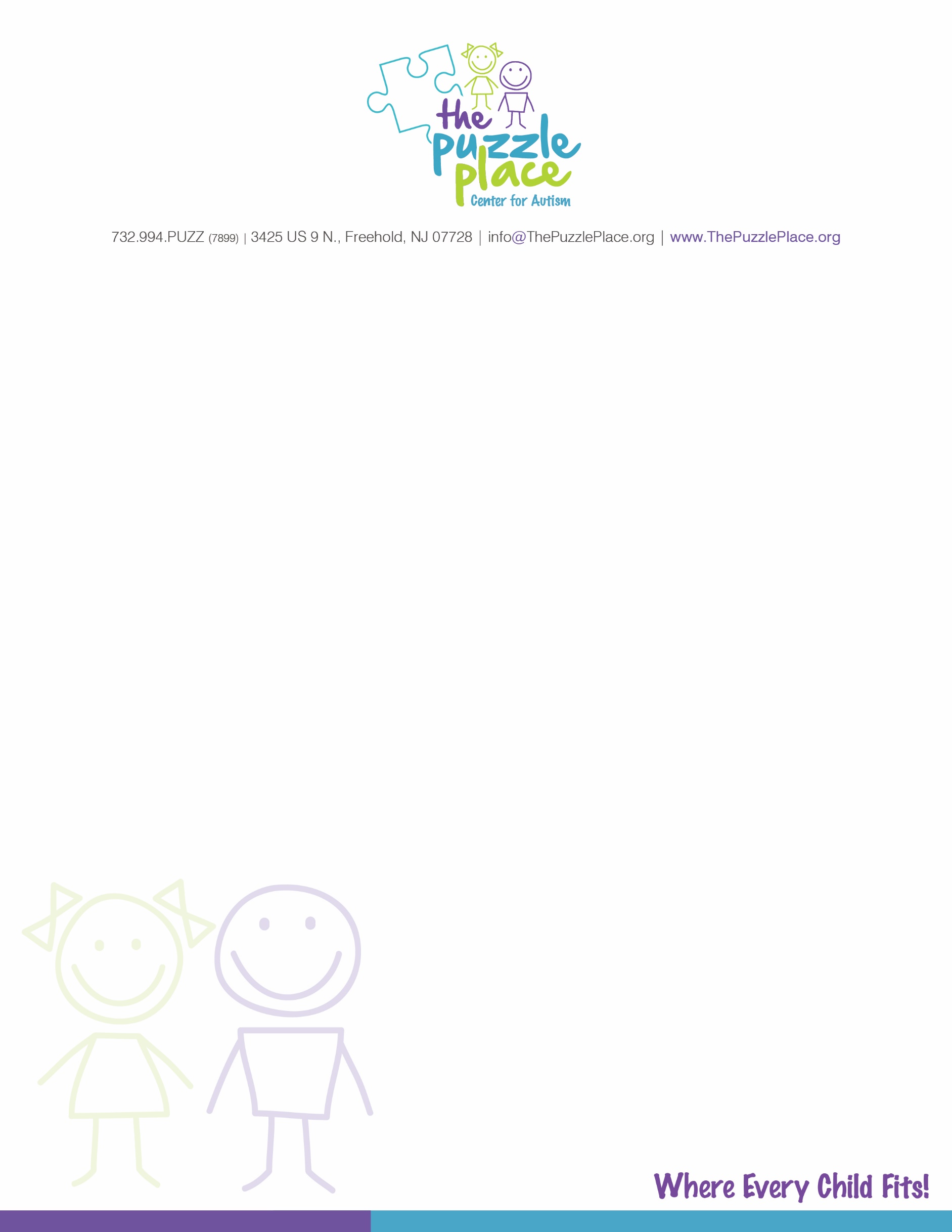 *Please provide a copy of both sides of insurance cards and of diagnosis/prescriptionWe authorize The Puzzle Place (and its staff) to speak to the healthcare professionals listed above in reference to our child.                                                                                                                           Initial ________Parent/Guardian ______________________________________                                Date ______________Parent/Guardian ______________________________________                                Date _______________Thank you for applying to The Puzzle Place!We hope we can assist you and look forward to a continued relationship.Have a wonderful day!Registration FormRegistration FormRegistration FormRegistration FormAnticipated Start Date:Anticipated Start Date:Anticipated Start Date:Anticipated Start Date:Anticipated Start Date:Childs Name: Last                        First                 MiddleChilds Name: Last                        First                 MiddleChilds Name: Last                        First                 MiddleChilds Name: Last                        First                 MiddleChilds Name: Last                        First                 MiddleNicknameNicknameNicknameBirth DateParent/Guardian NameHome Number(           )Home Number(           )Home Number(           )Cell Number(           )Cell Number(           )Cell Number(           )Email AddressEmail AddressStreet Address                                                  Apt #                               City                                       Zip CodeStreet Address                                                  Apt #                               City                                       Zip CodeStreet Address                                                  Apt #                               City                                       Zip CodeStreet Address                                                  Apt #                               City                                       Zip CodeStreet Address                                                  Apt #                               City                                       Zip CodeStreet Address                                                  Apt #                               City                                       Zip CodeStreet Address                                                  Apt #                               City                                       Zip CodeStreet Address                                                  Apt #                               City                                       Zip CodeStreet Address                                                  Apt #                               City                                       Zip CodeEmployerEmployerWork Address Work Address Work Address Work Address Work Address Work Number(             )Work Number(             )Parent/Guardian NameHome Number(           )Home Number(           )Home Number(           )Cell Number(           )Cell Number(           )Cell Number(           )Email AddressEmail AddressStreet Address                                                  Apt #                               City                                       Zip CodeStreet Address                                                  Apt #                               City                                       Zip CodeStreet Address                                                  Apt #                               City                                       Zip CodeStreet Address                                                  Apt #                               City                                       Zip CodeStreet Address                                                  Apt #                               City                                       Zip CodeStreet Address                                                  Apt #                               City                                       Zip CodeStreet Address                                                  Apt #                               City                                       Zip CodeStreet Address                                                  Apt #                               City                                       Zip CodeStreet Address                                                  Apt #                               City                                       Zip CodeEmployerEmployerWork Address Work Address Work Address Work Address Work Address Work Number(             )Work Number(             )Childs Health InformationChilds Health InformationChilds Health InformationChilds Health InformationChilds Health InformationChilds Health InformationChilds Health InformationChilds Health InformationChilds Health InformationDate of Childs last physical Exam:Date of Childs last physical Exam:Date of Childs last physical Exam:Is your Child up to date on vaccinations? If not, please explain. Is your Child up to date on vaccinations? If not, please explain. Is your Child up to date on vaccinations? If not, please explain. Does your child have any Allergy (including drug reaction)?Does your child have any Allergy (including drug reaction)?Does your child have any Allergy (including drug reaction)?Childs Primary Physician:Practice :Physician:Childs Primary Physician:Practice :Physician:Childs Primary Physician:Practice :Physician:Phone Number(          )Fax Number / EmailPhone Number(          )Fax Number / EmailPhone Number(          )Fax Number / EmailAddressAddressAddressSpecialty Physician:Type:Practice :Physician:Specialty Physician:Type:Practice :Physician:Specialty Physician:Type:Practice :Physician:Phone Number(          )Fax Number / EmailPhone Number(          )Fax Number / EmailPhone Number(          )Fax Number / EmailAddressAddressAddressSpecialty Physician:Type:Practice :Physician:Specialty Physician:Type:Practice :Physician:Specialty Physician:Type:Practice :Physician:Phone Number(          )Fax Number / EmailPhone Number(          )Fax Number / EmailPhone Number(          )Fax Number / EmailAddressAddressAddressHas your child been diagnosed? If yes, what is the diagnosis and by whom?Has your child been diagnosed? If yes, what is the diagnosis and by whom?Has your child received and/or is receiving any services, therapies or treatments? Please specify:Has your child received and/or is receiving any services, therapies or treatments? Please specify:Is there any service, therapy or treatment that you think your child needs or would benefit from?Is there any service, therapy or treatment that you think your child needs or would benefit from?Does your child have any other medical condition we should be aware of?Does your child have any other medical condition we should be aware of?Medical Insurance InformationMedical Insurance InformationPrimary Insurance Company NamePolicy NumberPolicy Holder NamePolicy Holder Birthdate Secondary Insurance Company NamePolicy NumberPolicy Holder NamePolicy Holder Birthdate What hours would you like to enroll your child at our center?What hours would you like to enroll your child at our center?How did you hear about us?How did you hear about us?Comments:Comments: